Y6 Summer Curriculum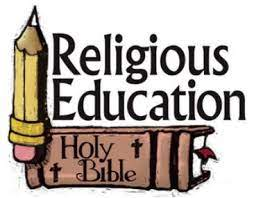 Y6 themes in RE will be: Domestic Church - God who never stops loving  WITNESSES - The Holy Spirit enables people to become witnessesHEALING - Sacrament of the SickCOMMON GOOD – Work of the worldwide Christian family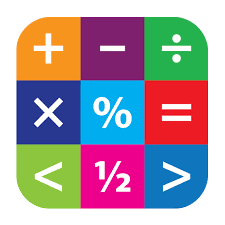 In Maths Y6 will be extending their skills in investigations and project work 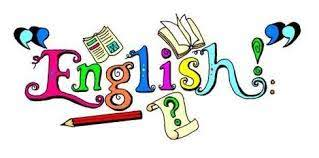 In English Y6 will have the opportunity to read various texts to extend their skills of understanding, vocabulary & inference.In writing Y6 will explore texts and have lots of writing opportunities to create classic fiction story, a discussion and an explanation text.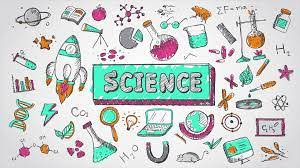 In Science Y6 are looking at Electricity and light 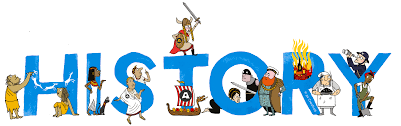 In History Y6 will be learning about the civil and human rights icons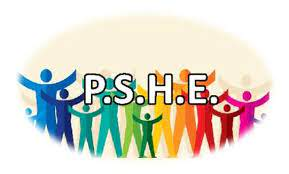 In PSHE Y6 will be involved with the following:A Journey In Love– Spiritual, One Decision – in-app purchases and British ValuesNo Outsiders – Showing acceptance and democracy 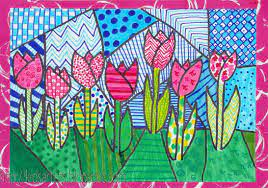 In Art Y6 will be exploring sculpture designed and made by Zaha Hadid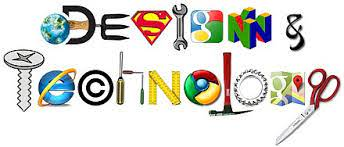 In DT Y6 will be investigating Fashions and designers over time in tops. They will be making recycled clothes and fashion show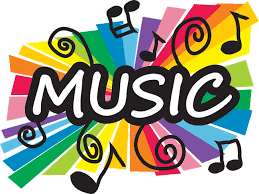 In music Y6 will be focusing on the topics:  Unit: You've Got A FriendStyle: The Music of Carole King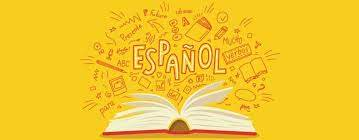 In Y6 the children will learn Spanish in the following areas: Places in town and directions Round numbers up to 1,000,000 1 1,000 (R/W) Haunted castle mystery Prepositions Counting x2, x3, x5, x10 Fractions and decimals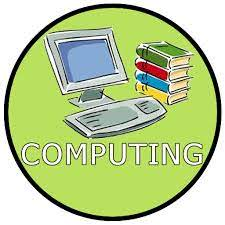 In Computing Y6 will be learning about stocks and shares, coding and Apps. 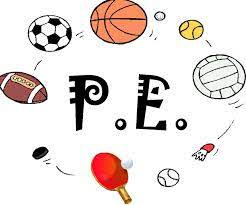 In PE Y6 are focusing on Athletics and football 